GRAM 25					Le verbe conjugué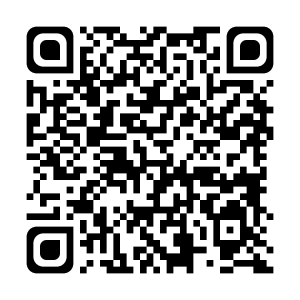 Le plus souvent, une phrase est constituée au moins d’un sujet et d’un verbe conjugué, accompagnés de compléments.Différentes techniques permettent de retrouver le verbe conjugué dans la phrase.a) Mettre la phrase à la forme négative : le verbe se trouve entre les négations.Le lion dormit toute la journée. Le lion ne dormit pas toute la journée.Attention aux temps composés.J’ai couru jusqu’au bout de la rue. Je n’ai pas couru jusqu’au bout de la rue.b) Changer le temps de la phrase : le mot qui est transformé est le verbe conjugué.Ils sont allés à la piscine. Demain, ils iront à la piscine. → sont allésc) Poser la question « Qui est-ce qui ? C’est… qui… » : le verbe se trouve immédiatement après le « qui ».Mon voisin et ma voisine sont venus nous rendre visite. C’est mon voisin et ma voisine qui sont venus nous rendre visite.Je sais ma leçon si…GRAM 25 Je sais repérer un verbe conjugué dans une phrase.